　　名張市立病院看護部　院内教育体制について【教育体制】当院は、クリニカルラダーシステムを基盤としたキャリアラダーにより、看護職の教育支援を行っています。平成30年度より、JNAラダー（日本看護協会版看護師クリニカルラダー）の実践能力を導入し、全国共通の看護実践能力の取得を目指しています。また、キャリアラダーと目標管理がとリンクした体制により、看護の質の向上と、一人一人の看護師としてのキャリアアップを支援しています。　看護部の教育委員会では、クリニカルラダーを基盤とした年間の教育研修を企画・運営し、看護職の教育活動を行います。教育方法は、集合教育（OFF-JT）と現場教育（OJT）が基本となり、ｅラーニングの活用により教育サポートと自己研鑚をはかっています。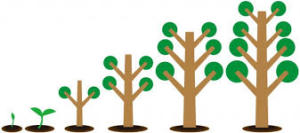 【研修内容】１．院内研修・・・年間スケジュールとして企画され基本的には必須参加とする研１．院内研修２．院外研修【新人教育体制】新人教育については、教育委員会と連携する教育チームが中心になり、新人教育研修ガイドラインを基盤とした集合教育（OFF－JT）と現場教育（OJT）による指導を行います。【キャリアプラン】・一人一人の能力や希望に応じて、“なりたい看護師像”を持ち、専門職としてキャリアアップできるよう、計画を立てて自己研鑚します。・自己のキャリアアップだけでなく、後輩看護師の成長に向けた支援が行えるよう、指導能力を身に付けます。学生指導においても積極的に関わり、実習への協力や、臨床指導を行います。【スタッフ構成と研修状況】・看護師は個々の勤務形態の中で、それぞれが協働しながら役割を発揮できるよう、エントリー制での研修に参加し、看護の質の向上をはかります。【目標管理について】・令和2年度から、人事評価における目標管理がはじまりました。・看護師は組織の目標と、個々の目標に沿って年間計画を立案し、目標管理を行います。・所属長はスタッフの目標管理とキャリア支援に向けた面接と支援を行います。部署の看護の質の向上のために、どんな人材や知識、技術が必要か、そのための教育内容は何かを踏まえて、部署目標を定め、教育プラン（研修含め）を構築します。・１月には評価面接を行い、個々のキャリアプランを踏まえて次年度の計画を立てます。　　＊長期の研修や専門性の高い研修を希望する場合は、看護部にあらかじめ報告します。・4月には計画に応じた研修への参加予定を立てます。・所属長はスタッフが研修に参加し易いよう、勤務や業務の調整を行います。